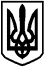 БОЯРСЬКА МІСЬКА РАДАКИЇВСЬКОЇ ОБЛАСТІВИКОНАВЧИЙ КОМІТЕТРІШЕННЯвід 13 вересня 2018 року                                                                          м. БояркаПро встановлення тарифу на теплову енергіюїї виробництво та постачання ТОВ «УКРТЕПЛОГЕНЕРАЦІЯ»Керуючись Законом України «Про місцеве самоврядування в Україні», відповідно до пп. 2 п.3 ст. 4 Закону України «Про житлово-комунальні послуги», ст.13, ст.20 Закону України «Про теплопостачання», враховуючи роз’яснення Міністерства регіонального розвитку, будівництва та житлово-комунального господарства України (за вх. від 02.01.2018 р. № 02-9/2) та розглянувши лист директора ТОВ «УКРТЕПЛОГЕНЕРАЦІЯ» Макара В.П.              (вх. від 20.08.2018 р. № 02-9/2308), -ВИКОНКОМ  МІСЬКОЇ  РАДИВИРІШИВ:
1. Встановити ТОВ «УКРТЕПЛОГЕНЕРАЦІЯ» тариф на теплову енергію її виробництво та постачання для потреб КЗ КОР «Київська обласна дитяча лікарня», на рівні:- тариф на теплову енергію – 1 521,64 грн/Гкал (без ПДВ);- тариф на виробництво теплової енергії – 1 514,53/Гкал (без ПДВ);- тариф на постачання теплової енергії – 7,11 грн/Гкал (без ПДВ);2. Директору ТОВ «УКРТЕПЛОГЕНЕРАЦІЯ» Макару В.П. забезпечити оприлюднення даного рішення. 3. Рішення набирає чинності через 15 днів з дня його офіційного оприлюднення.4. Контроль за виконанням даного рішення покласти на заступника міського голови за напрямком.МІСЬКИЙ ГОЛОВА                                                                        О.О. ЗАРУБІНПідготувала:В.о. начальника відділу з питань житлово-комунального господарства, транспортута надзвичайних ситуацій                                                                К.О. КрукПогоджено: Заступник міського голови                                                              В.В. МазурецьНачальник відділу фінансів,економічного розвитку та торгівлі				                  Н.І. МусієнкоНачальник юридичного відділу                                                       Л.В. Маруженко